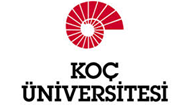 SOSYAL BİLİMLERİ ENSTİTÜSÜ												……/…./…..DOKTORA YETERLİK JÜRİSİ ATAMA TUTANAĞIÖğrencinin Adı  ve Soyadı	      : ……………………………………………………………………………Öğrenci No.             		     : ……………………………………………………………………………      Anabilim Dalı			     : ……………………………………………………………………………	Sınava Gireceği Alan		     : ……………………………………………………………………………Yukarıda adı geçen öğrenci Doktora Yeterlik Sınavı’na girmek için gereken koşulları yerine getirmiştir. Öğrencinin Doktora Yeterlik Sınav konularının belirlenmesi ve bu konularda yazılı - sözlü sınav yapmak üzere jürinin aşağıdaki öğretim üyelerinden oluşturulması kararlaştırılmıştır.______________________                                 _______________________                                  ______________________              Tarih			                             Program Koordinatörü                                                            İmza Juri: Doktora yeterlilik jürileri, en az ikisi kurum dışından olmak üzere, danışman dâhil, beş öğretim üyesinden oluşur.Doktora Yeterlik Sınav Jürisi AtamaDoktora Yeterlik Sınav Jürisi AtamaDoktora Yeterlik Sınav Jürisi AtamaDoktora Yeterlik Sınav Jürisi AtamaÜyelerÜnvanı, Adı ve SoyadıEnstitü Anabilim Dalı/Kurumuİmza1. Üye (Zorunlu)2. Üye (Zorunlu)3. Üye (Zorunlu)4. Üniversite Dışı Üye (Zorunlu)5. Üniversite Dışı Üye (Zorunlu)